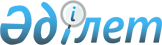 О внесении изменений в решение Райымбекского районного маслихата от 8 января 2020 года № 64-302 "О бюджетах сельских округов Райымбекского района на 2020-2022 годы"Решение Райымбекского районного маслихата Алматинской области от 17 августа 2020 года № 73-351. Зарегистрировано Департаментом юстиции Алматинской области 20 августа 2020 года № 5620
      В соответствии с пунктом 4 статьи 106 Бюджетного кодекса Республики Казахстан от 4 декабря 2008 года, подпунктом 1) пункта 1 статьи 6 Закона Республики Казахстан от 23 января 2001 года "О местном государственном управлении и самоуправлении в Республике Казахстан", Райымбекский районный маслихат РЕШИЛ:
      1. Внести в решение Райымбекского районного маслихата "О бюджетах сельских округов Райымбекского района на 2020-2022 годы" от 8 января 2020 года № 64-302 (зарегистрирован в Реестре государственной регистрации нормативных правовых актов № 5404, опубликован 21 января 2020 года в эталонном контрольном банке нормативных правовых актов Республики Казахстан) следующие изменения:
      пункты 1, 2, 3, 4, 5, 6, 7, 8, 9, 10, 11 указанного решения изложить в новой редакции:
      "1. Утвердить бюджет Жамбылского сельского округа на 2020-2022 годы согласно приложениям 1, 2, 3 к настоящему решению соответственно, в том числе на 2020 год в следующих объемах:
      1) доходы 85 048 тысяч тенге, в том числе:
      налоговые поступления 3 443 тысячи тенге;
      поступления трансфертов 81 605 тысяч тенге, в том числе: 
      целевые текущие трансферты 62 441 тысяча тенге;
      субвенции 19 164 тысячи тенге;
      2) затраты 89 535 тысяч тенге; 
      3) чистое бюджетное кредитование 0 тенге;
      4) сальдо по операциям с финансовыми активами 0 тенге;
      5) дефицит (профицит) бюджета (-) 4 487 тысяч тенге;
      6) финансирование дефицита (использование профицита) бюджета 4 487 тысяч тенге.";
      "2. Утвердить бюджет Кайнарского сельского округа на 2020-2022 годы согласно приложениям 4, 5, 6 к настоящему решению соответственно, в том числе на 2020 год в следующих объемах:
      1) доходы 26 958 тысяч тенге, в том числе: 
      налоговые поступления 3 208 тысяч тенге;
      поступления трансфертов 23 750 тысяч тенге, в том числе: 
      субвенции 23 750 тысяч тенге; 
      2) затраты 28 401 тысяча тенге; 
      3) чистое бюджетное кредитование 0 тенге;
      4) сальдо по операциям с финансовыми активами 0 тенге;
      5) дефицит (профицит) бюджета (-) 1 443 тысячи тенге;
      6) финансирование дефицита (использование профицита) бюджета 1 443 тысячи тенге.";
      "3. Утвердить бюджет Какпакского сельского округа на 2020-2022 годы согласно приложениям 7, 8, 9 к настоящему решению соответственно, в том числе на 2020 год в следующих объемах:
      1) доходы 26 257 тысяч тенге, в том числе:
      налоговые поступления 6 837 тысяч тенге;
      поступления трансфертов 19 420 тысяч тенге, в том числе:
      субвенции 19 420 тысяч тенге; 
      2) затраты 28 731 тысяча тенге; 
      3) чистое бюджетное кредитование 0 тенге;
      4) сальдо по операциям с финансовыми активами 0 тенге;
      5) дефицит (профицит) бюджета (-) 2 474 тысячи тенге;
      6) финансирование дефицита (использование профицита) бюджета 2 474 тысячи тенге.";
      "4. Утвердить бюджет Карасазского сельского округа на 2020-2022 годы согласно приложениям 10, 11, 12 к настоящему решению соответственно, в том числе на 2020 год в следующих объемах:
      1) доходы 24 001 тысяча тенге, в том числе:
      налоговые поступления 3 592 тысячи тенге;
      поступления трансфертов 20 409 тысяч тенге, в том числе: 
      субвенции 20 409 тысяч тенге; 
      2) затраты 24 972 тысячи тенге; 
      3) чистое бюджетное кредитование 0 тенге;
      4) сальдо по операциям с финансовыми активами 0 тенге;
      5) дефицит (профицит) бюджета (-) 971 тысяча тенге;
      6) финансирование дефицита (использование профицита) бюджета 971 тысяча тенге.";
      "5. Утвердить бюджет Нарынкольского сельского округа на 2020-2022 годы согласно приложениям 13, 14, 15 к настоящему решению соответственно, в том числе на 2020 год в следующих объемах:
      1) доходы 220 241 тысяча тенге, в том числе:
      налоговые поступления 29 178 тысяч тенге;
      поступления трансфертов 191 063 тысячи тенге, в том числе: 
      целевые текущие трансферты 163 991 тысяча тенге;
      субвенции 27 072 тысячи тенге; 
      2) затраты 220 829 тысяч тенге; 
      3) чистое бюджетное кредитование 0 тенге;
      4) сальдо по операциям с финансовыми активами 0 тенге;
      5) дефицит (профицит) бюджета (-) 588 тысяч тенге;
      6) финансирование дефицита (использование профицита) бюджета 588 тысяч тенге.";
      "6. Утвердить бюджет Сарыжазского сельского округа на 2020-2022 годы согласно приложениям 16, 17, 18 к настоящему решению соответственно, в том числе на 2020 год в следующих объемах:
      1) доходы 42 888 тысяч тенге, в том числе:
      налоговые поступления 6 990 тысяч тенге;
      поступления трансфертов 35 898 тысяч тенге, в том числе: 
      целевые текущие трансферты 11 000 тысяч тенге;
      субвенции 24 898 тысяч тенге; 
      2) затраты 45 082 тысячи тенге; 
      3) чистое бюджетное кредитование 0 тенге;
      4) сальдо по операциям с финансовыми активами 0 тенге;
      5) дефицит (профицит) бюджета (-) 2 194 тысячи тенге;
      6) финансирование дефицита (использование профицита) бюджета 2 194 тысячи тенге.";
      "7. Утвердить бюджет Сумбинского сельского округа на 2020-2022 годы согласно приложениям 19, 20, 21 к настоящему решению соответственно, в том числе на 2020 год в следующих объемах:
      1) доходы 120 348 тысяч тенге, в том числе:
      налоговые поступления 7 399 тысяч тенге;
      поступления трансфертов 112 949 тысяч тенге, в том числе: 
      целевые текущие трансферты 12 498 тысяч тенге;
      субвенции 100 451 тысяча тенге;
      2) затраты 123 362 тысячи тенге; 
      3) чистое бюджетное кредитование 0 тенге;
      4) сальдо по операциям с финансовыми активами 0 тенге;
      5) дефицит (профицит) бюджета (-) 3 014 тысяч тенге;
      6) финансирование дефицита (использование профицита) бюджета 3 014 тысяч тенге.";
      "8. Утвердить бюджет Текесского сельского округа на 2020-2022 годы согласно приложениям 22, 23, 24 к настоящему решению соответственно, в том числе на 2020 год в следующих объемах:
      1) доходы 86 319 тысяч тенге, в том числе:
      налоговые поступления 4 115 тысяч тенге;
      поступления трансфертов 82 204 тысячи тенге, в том числе: 
      целевые текущие трансферты 62 439 тысяч тенге;
      субвенции 19 765 тысяч тенге; 
      2) затраты 88 070 тысяч тенге; 
      3) чистое бюджетное кредитование 0 тенге;
      4) сальдо по операциям с финансовыми активами 0 тенге;
      5) дефицит (профицит) бюджета (-) 1 751 тысяча тенге;
      6) финансирование дефицита (использование профицита) бюджета 1 751 тысяча тенге.";
      "9. Утвердить бюджет Тегистикского сельского округа на 2020-2022 годы согласно приложениям 25, 26, 27 к настоящему решению соответственно, в том числе на 2020 год в следующих объемах:
      1) доходы 21 534 тысячи тенге, в том числе:
      налоговые поступления 2 108 тысяч тенге;
      поступления трансфертов 19 426 тысяч тенге, в том числе: 
      целевые текущие трансферты 867 тысяч тенге;
      субвенции 18 559 тысяч тенге; 
      2) затраты 21 534 тысячи тенге; 
      3) чистое бюджетное кредитование 0 тенге;
      4) сальдо по операциям с финансовыми активами 0 тенге;
      5) дефицит (профицит) бюджета (-) 0 тенге;
      6) финансирование дефицита (использование профицита) бюджета 0 тенге.";
      "10. Утвердить бюджет Узак батырского сельского округа на 2020-2022 годы согласно приложениям 28, 29, 30 к настоящему решению соответственно, в том числе на 2020 год в следующих объемах:
      1) доходы 35 966 тысяч тенге, в том числе:
      налоговые поступления 3 871 тысяча тенге;
      поступления трансфертов 32 095 тысяч тенге, в том числе:
      целевые текущие трансферты 11 166 тысяч тенге;
      субвенции 20 929 тысяч тенге; 
      2) затраты 37 259 тысяч тенге; 
      3) чистое бюджетное кредитование 0 тенге;
      4) сальдо по операциям с финансовыми активами 0 тенге;
      5) дефицит (профицит) бюджета (-) 1 293 тысячи тенге;
      6) финансирование дефицита (использование профицита) бюджета 1 293 тысячи тенге.";
      "11. Утвердить бюджет Шалкодинского сельского округа на 2020-2022 годы согласно приложениям 31, 32, 33 к настоящему решению соответственно, в том числе на 2020 год в следующих объемах:
      1) доходы 26 015 тысяч тенге, в том числе:
      налоговые поступления 4 923 тысячи тенге;
      поступления трансфертов 21 092 тысячи тенге, в том числе: 
      субвенции 21 092 тысячи тенге; 
      2) затраты 27 719 тысяч тенге; 
      3) чистое бюджетное кредитование 0 тенге;
      4) сальдо по операциям с финансовыми активами 0 тенге;
      5) дефицит (профицит) бюджета (-) 1 704 тысячи тенге;
      6) финансирование дефицита (использование профицита) бюджета 1 704 тысячи тенге.".
      2. Приложения 1, 4, 7, 10, 13, 16, 19, 22, 25, 28, 31 к указанному решению изложить в новой редакции согласно приложениям 1, 2, 3, 4, 5, 6, 7, 8, 9, 10, 11 к настоящему решению.
      3. Контроль за исполнением настоящего решения возложить на постоянную комиссию Райымбекского районного маслихата "По местному самоуправлению, социальному и экономическому развитию, бюджету, торговле, оказанию бытовых услуг, развитию малого и среднего предпринимательства, туризму".
      4. Настоящее решение вводится в действие с 1 января 2020 года. Бюджет Жамбылского сельского округа на 2020 год Бюджет Кайнарского сельского округа на 2020 год Бюджет Какпакского сельского округа на 2020 год Бюджет Карасазского сельского округа на 2020 год Бюджет Нарынкольского сельского округа на 2020 год Бюджет Сарыжазского сельского округа на 2020 год Бюджет Сумбинского сельского округа на 2020 год Бюджет Текесского сельского округа на 2020 год Бюджет Тегистикского сельского округа на 2020 год Бюджет Узак батырского сельского округа на 2020 год Бюджет Шалкодинского сельского округа на 2020 год
					© 2012. РГП на ПХВ «Институт законодательства и правовой информации Республики Казахстан» Министерства юстиции Республики Казахстан
				
      Председатель сессии, временно

      исполняющий обязанности

      секретаря Райымбекского

      районного маслихата

С. Мусирбаев

      Председатель сессии, временно

      исполняющий обязанности

      секретаря Райымбекского

      районного маслихата

С. Мусирбаев
Приложение 1 к решению Райымбекского районного маслихата от 17 августа 2020 года № 73-351Приложение 1 к решению Райымбекского районного маслихата от 8 января 2020 года № 64-302 "О бюджетах сельских округов Райымбекского района на 2020-2022 годы"
Категория
Категория
Категория
Категория
Сумма, тысяч тенге
Класс
Класс
Класс
Сумма, тысяч тенге
Подкласс
Подкласс
Сумма, тысяч тенге
Наименование
Сумма, тысяч тенге
І. Доходы
85048
1
Налоговые поступления
3443
01
Подоходный налог
329
2
Индивидуальный подоходный налог
329
04
Hалоги на собственность
3114
1
Hалоги на имущество
179
3
Земельный налог
582
4
Hалог на транспортные средства
2353
4
Поступления трансфертов 
81605
02
Трансферты из вышестоящих органов государственного управления
81605
3
Трансферты из районного (города областного значения) бюджета
81605
Функциональная группа
Функциональная группа
Функциональная группа
Функциональная группа
Функциональная группа
Сумма, тысяч тенге
Функциональная подгруппа
Функциональная подгруппа
Функциональная подгруппа
Функциональная подгруппа
Сумма, тысяч тенге
Администратор бюджетных программ
Администратор бюджетных программ
Администратор бюджетных программ
Сумма, тысяч тенге
Программа
Программа
Сумма, тысяч тенге
Наименование
Сумма, тысяч тенге
ІІ. Затраты
89535
01
Государственные услуги общего характера
21076
1
Представительные, исполнительные и другие органы, выполняющие общие функции государственного управления
21076
124
Аппарат акима города районного значения, села, поселка, сельского округа
21076
001
Услуги по обеспечению деятельности акима города районного значения, села, поселка, сельского округа
20591
022
Капитальные расходы государственного органа
485
04
Образование
62441
1
Дошкольное воспитание и обучение
62441
124
Аппарат акима города районного значения, села, поселка, сельского округа
62441
041
Реализация государственного образовательного заказа в дошкольных организациях образования
62441
07
Жилищно-коммунальное хозяйство
4422
3
Благоустройство населенных пунктов
4422
124
Аппарат акима города районного значения, села, поселка, сельского округа
4422
008
Освещение улиц в населенных пунктах
2780
009
Обеспечение санитарии населенных пунктов
102
011
Благоустройство и озеленение населенных пунктов
1540
12
Транспорт и коммуникации
1595
1
Автомобильный транспорт
1595
124
Аппарат акима города районного значения, села, поселка, сельского округа
1595
013
Обеспечение функционирования автомобильных дорог в городах районного значения, селах, поселках, сельских округах
600
045
Капитальный и средний ремонт автомобильных дорог в городах районного значения, селах, поселках, сельских округах
995
15
Трансферты
1
1
Трансферты
1
124
Аппарат акима города районного значения, села, поселка, сельского округа
1
048
Возврат неиспользованных (недоиспользованных) целевых трансфертов
1
ІІІ. Чистое бюджетное кредитование
0
 Бюджетные кредиты
0
Категория
Категория
Категория
Категория
 

Сумма

(тысяч тенге)
Класс
Класс
Класс
 

Сумма

(тысяч тенге)
Подкласс
Подкласс
 

Сумма

(тысяч тенге)
Наименование
 

Сумма

(тысяч тенге)
Погашение бюджетных кредитов
0
5
Погашение бюджетных кредитов
0
01
Погашение бюджетных кредитов
0
1
Погашение бюджетных кредитов, выданных из государственного бюджета
0
Функциональная группа
Функциональная группа
Функциональная группа
Функциональная группа
Функциональная группа
 

Сумма

(тысяч тенге)
Функциональная подгруппа
Функциональная подгруппа
Функциональная подгруппа
Функциональная подгруппа
 

Сумма

(тысяч тенге)
Администратор бюджетных программ
Администратор бюджетных программ
Администратор бюджетных программ
 

Сумма

(тысяч тенге)
Программа
Программа
 

Сумма

(тысяч тенге)
Наименование
 

Сумма

(тысяч тенге)
Сальдо по операциям с финансовыми активами
0
Категория
Категория
Категория
Категория
 

Сумма

(тысяч тенге)
Класс
Класс
Класс
 

Сумма

(тысяч тенге)
Подкласс
Подкласс
 

Сумма

(тысяч тенге)
Наименование
 

Сумма

(тысяч тенге)
Поступления от продажи финансовых активов государства
0
Категория
Категория
Категория
Категория
 

Сумма

(тысяч тенге)
Класс
Класс
Класс
 

Сумма

(тысяч тенге)
Подкласс
Подкласс
 

Сумма

(тысяч тенге)
Наименование
 

Сумма

(тысяч тенге)
V. Дефицит (профицит) бюджета
-4487
VI. Финансирование дефицита (использование профицита) бюджета
4487
8
Движение остатков бюджетных средств
4487
01
Остатки бюджетных средств
4487
1
Свободные остатки бюджетных средств
4487
Функциональная группа
Функциональная группа
Функциональная группа
Функциональная группа
Функциональная группа
Сумма

(тысяч тенге)
Функциональная подгруппа
Функциональная подгруппа
Функциональная подгруппа
Функциональная подгруппа
Сумма

(тысяч тенге)
Администратор бюджетных программ
Администратор бюджетных программ
Администратор бюджетных программ
Сумма

(тысяч тенге)
Программа
Программа
Сумма

(тысяч тенге)
Наименование
Сумма

(тысяч тенге)
16
Погашение займов
0
1
Погашение займов
0
124
Аппарат акима города районного значения, села, поселка, сельского округа
0
056
Погашение долга аппарата акима города районного значения, села, поселка, сельского округа перед вышестоящим бюджетом
0Приложение 2 к решению Райымбекского районного маслихата от 17 августа 2020 года № 73-351Приложение 4 к решению Райымбекского районного маслихата от 8 января 2020 года № 64-302 "О бюджетах сельских округов Райымбекского района на 2020-2022 годы"
Категория
Категория
Категория
Категория
Сумма, тысяч тенге
Класс
Класс
Класс
Сумма, тысяч тенге
Подкласс
Подкласс
Сумма, тысяч тенге
Наименование
Сумма, тысяч тенге
І. Доходы
26958
1
Налоговые поступления
3208
01
Подоходный налог
227
2
Индивидуальный подоходный налог
227
04
Hалоги на собственность
2981
1
Hалоги на имущество
158
3
Земельный налог
266
4
Hалог на транспортные средства
2557
4
Поступления трансфертов 
23750
02
Трансферты из вышестоящих органов государственного управления
23750
3
Трансферты из районного (города областного значения) бюджета
23750
Функциональная группа
Функциональная группа
Функциональная группа
Функциональная группа
Функциональная группа
Сумма, тысяч тенге
Функциональная подгруппа
Функциональная подгруппа
Функциональная подгруппа
Функциональная подгруппа
Сумма, тысяч тенге
Администратор бюджетных программ
Администратор бюджетных программ
Администратор бюджетных программ
Сумма, тысяч тенге
Программа
Программа
Сумма, тысяч тенге
Наименование
Сумма, тысяч тенге
ІІ. Затраты
28401
01
Государственные услуги общего характера
24393
1
Представительные, исполнительные и другие органы, выполняющие общие функции государственного управления
24393
124
Аппарат акима города районного значения, села, поселка, сельского округа
24393
001
Услуги по обеспечению деятельности акима города районного значения, села, поселка, сельского округа
24073
022
Капитальные расходы государственного органа
320
07
Жилищно-коммунальное хозяйство
3307
3
Благоустройство населенных пунктов
3307
124
Аппарат акима города районного значения, села, поселка, сельского округа
3307
008
Освещение улиц в населенных пунктах
684
009
Обеспечение санитарии населенных пунктов
132
011
Благоустройство и озеленение населенных пунктов
2491
12
Транспорт и коммуникации
700
1
Автомобильный транспорт
700
124
Аппарат акима города районного значения, села, поселка, сельского округа
700
013
Обеспечение функционирования автомобильных дорог в городах районного значения, селах, поселках, сельских округах
700
15
Трансферты
1
1
Трансферты
1
124
Аппарат акима города районного значения, села, поселка, сельского округа
1
048
Возврат неиспользованных (недоиспользованных) целевых трансфертов
1
ІІІ. Чистое бюджетное кредитование
0
 Бюджетные кредиты
0
Категория
Категория
Категория
Категория
 

Сумма

(тысяч тенге)
Класс
Класс
Класс
 

Сумма

(тысяч тенге)
Подкласс
Подкласс
 

Сумма

(тысяч тенге)
Наименование
 

Сумма

(тысяч тенге)
Погашение бюджетных кредитов
0
5
Погашение бюджетных кредитов
0
01
Погашение бюджетных кредитов
0
1
Погашение бюджетных кредитов, выданных из государственного бюджета
0
Функциональная группа
Функциональная группа
Функциональная группа
Функциональная группа
Функциональная группа
 

Сумма

(тысяч тенге)
Функциональная подгруппа
Функциональная подгруппа
Функциональная подгруппа
Функциональная подгруппа
 

Сумма

(тысяч тенге)
Администратор бюджетных программ
Администратор бюджетных программ
Администратор бюджетных программ
 

Сумма

(тысяч тенге)
Программа
Программа
 

Сумма

(тысяч тенге)
Наименование
 

Сумма

(тысяч тенге)
Сальдо по операциям с финансовыми активами
0
Категория
Категория
Категория
Категория
 

Сумма

(тысяч тенге)
Класс
Класс
Класс
 

Сумма

(тысяч тенге)
Подкласс
Подкласс
 

Сумма

(тысяч тенге)
Наименование
 

Сумма

(тысяч тенге)
Поступления от продажи финансовых активов государства
0
Категория
Категория
Категория
Категория
 

Сумма

(тысяч тенге)
Класс
Класс
Класс
 

Сумма

(тысяч тенге)
Подкласс
Подкласс
 

Сумма

(тысяч тенге)
Наименование
 

Сумма

(тысяч тенге)
V. Дефицит (профицит) бюджета
-1443
VI. Финансирование дефицита (использование профицита) бюджета
1443
8
Движение остатков бюджетных средств
1443
01
Остатки бюджетных средств
1443
1
Свободные остатки бюджетных средств
1443
Функциональная группа
Функциональная группа
Функциональная группа
Функциональная группа
Функциональная группа
Сумма

(тысяч тенге)
Функциональная подгруппа
Функциональная подгруппа
Функциональная подгруппа
Функциональная подгруппа
Сумма

(тысяч тенге)
Администратор бюджетных программ
Администратор бюджетных программ
Администратор бюджетных программ
Сумма

(тысяч тенге)
Программа
Программа
Сумма

(тысяч тенге)
Наименование
Сумма

(тысяч тенге)
16
Погашение займов
0
1
Погашение займов
0
124
Аппарат акима города районного значения, села, поселка, сельского округа
0
056
Погашение долга аппарата акима города районного значения, села, поселка, сельского округа перед вышестоящим бюджетом
0Приложение 3 к решению Райымбекского районного маслихата от 17 августа 2020 года № 73-351Приложение 7 к решению Райымбекского районного маслихата от 8 января 2020 года № 64-302 "О бюджетах сельских округов Райымбекского района на 2020-2022 годы"
Категория
Категория
Категория
Категория
Сумма, тысяч тенге
Класс
Класс
Класс
Сумма, тысяч тенге
Подкласс
Подкласс
Сумма, тысяч тенге
Наименование
Сумма, тысяч тенге
І. Доходы
26257
1
Налоговые поступления
6837
01
Подоходный налог
1285
2
Индивидуальный подоходный налог
1285
04
Hалоги на собственность
5552
1
Hалоги на имущество
158
3
Земельный налог
248
4
Hалог на транспортные средства
5146
4
Поступления трансфертов 
19420
02
Трансферты из вышестоящих органов государственного управления
19420
3
Трансферты из районного (города областного значения) бюджета
19420
Функциональная группа
Функциональная группа
Функциональная группа
Функциональная группа
Функциональная группа
Сумма, тысяч тенге
Функциональная подгруппа
Функциональная подгруппа
Функциональная подгруппа
Функциональная подгруппа
Сумма, тысяч тенге
Администратор бюджетных программ
Администратор бюджетных программ
Администратор бюджетных программ
Сумма, тысяч тенге
Программа
Программа
Сумма, тысяч тенге
Наименование
Сумма, тысяч тенге
ІІ. Затраты
28731
01
Государственные услуги общего характера
20318
1
Представительные, исполнительные и другие органы, выполняющие общие функции государственного управления
20318
124
Аппарат акима города районного значения, села, поселка, сельского округа
20318
001
Услуги по обеспечению деятельности акима города районного значения, села, поселка, сельского округа
19601
022
Капитальные расходы государственного органа
717
07
Жилищно-коммунальное хозяйство
4931
3
Благоустройство населенных пунктов
4931
124
Аппарат акима города районного значения, села, поселка, сельского округа
4931
008
Освещение улиц в населенных пунктах
1028
009
Обеспечение санитарии населенных пунктов
203
011
Благоустройство и озеленение населенных пунктов
3700
12
Транспорт и коммуникации
3480
1
Автомобильный транспорт
3480
124
Аппарат акима города районного значения, села, поселка, сельского округа
3480
013
Обеспечение функционирования автомобильных дорог в городах районного значения, селах, поселках, сельских округах
1800
045
Капитальный и средний ремонт автомобильных дорог в городах районного значения, селах, поселках, сельских округах
1680
15
Трансферты
2
1
Трансферты
2
124
Аппарат акима города районного значения, села, поселка, сельского округа
2
048
Возврат неиспользованных (недоиспользованных) целевых трансфертов
2
ІІІ. Чистое бюджетное кредитование
0
 Бюджетные кредиты
0
Категория
Категория
Категория
Категория
 

Сумма

(тысяч тенге)
Класс
Класс
Класс
 

Сумма

(тысяч тенге)
Подкласс
Подкласс
 

Сумма

(тысяч тенге)
Наименование
 

Сумма

(тысяч тенге)
Погашение бюджетных кредитов
0
5
Погашение бюджетных кредитов
0
01
Погашение бюджетных кредитов
0
1
Погашение бюджетных кредитов, выданных из государственного бюджета
0
Функциональная группа
Функциональная группа
Функциональная группа
Функциональная группа
Функциональная группа
 

Сумма

(тысяч тенге)
Функциональная подгруппа
Функциональная подгруппа
Функциональная подгруппа
Функциональная подгруппа
 

Сумма

(тысяч тенге)
Администратор бюджетных программ
Администратор бюджетных программ
Администратор бюджетных программ
 

Сумма

(тысяч тенге)
Программа
Программа
 

Сумма

(тысяч тенге)
Наименование
 

Сумма

(тысяч тенге)
Сальдо по операциям с финансовыми активами
0
Категория
Категория
Категория
Категория
 

Сумма

(тысяч тенге)
Класс
Класс
Класс
 

Сумма

(тысяч тенге)
Подкласс
Подкласс
 

Сумма

(тысяч тенге)
Наименование
 

Сумма

(тысяч тенге)
Поступления от продажи финансовых активов государства
0
Категория
Категория
Категория
Категория
 

Сумма

(тысяч тенге)
Класс
Класс
Класс
 

Сумма

(тысяч тенге)
Подкласс
Подкласс
 

Сумма

(тысяч тенге)
Наименование
 

Сумма

(тысяч тенге)
V. Дефицит (профицит) бюджета
-2474
VI. Финансирование дефицита (использование профицита) бюджета
2474
8
Движение остатков бюджетных средств
2474
01
Остатки бюджетных средств
2474
1
Свободные остатки бюджетных средств
2474
Функциональная группа
Функциональная группа
Функциональная группа
Функциональная группа
Функциональная группа
Сумма

(тысяч тенге)
Функциональная подгруппа
Функциональная подгруппа
Функциональная подгруппа
Функциональная подгруппа
Сумма

(тысяч тенге)
Администратор бюджетных программ
Администратор бюджетных программ
Администратор бюджетных программ
Сумма

(тысяч тенге)
Программа
Программа
Сумма

(тысяч тенге)
Наименование
Сумма

(тысяч тенге)
16
Погашение займов
0
1
Погашение займов
0
124
Аппарат акима города районного значения, села, поселка, сельского округа
0
056
Погашение долга аппарата акима города районного значения, села, поселка, сельского округа перед вышестоящим бюджетом
0Приложение 4 к решению Райымбекского районного маслихата от 17 августа 2020 года № 73-351Приложение 10 к решению Райымбекского районного маслихата от 8 января 2020 года № 64-302 "О бюджетах сельских округов Райымбекского района на 2020-2022 годы"
Категория
Категория
Категория
Категория
Сумма, тысяч тенге
Класс
Класс
Класс
Сумма, тысяч тенге
Подкласс
Подкласс
Сумма, тысяч тенге
Наименование
Сумма, тысяч тенге
І. Доходы
24001
1
Налоговые поступления
3592
01
Подоходный налог
285
2
Индивидуальный подоходный налог
285
04
Hалоги на собственность
3307
1
Hалоги на имущество
164
3
Земельный налог
247
4
Hалог на транспортные средства
2896
4
Поступления трансфертов 
20409
02
Трансферты из вышестоящих органов государственного управления
20409
3
Трансферты из районного (города областного значения) бюджета
20409
Функциональная группа
Функциональная группа
Функциональная группа
Функциональная группа
Функциональная группа
Сумма, тысяч тенге
Функциональная подгруппа
Функциональная подгруппа
Функциональная подгруппа
Функциональная подгруппа
Сумма, тысяч тенге
Администратор бюджетных программ
Администратор бюджетных программ
Администратор бюджетных программ
Сумма, тысяч тенге
Программа
Программа
Сумма, тысяч тенге
Наименование
Сумма, тысяч тенге
ІІ. Затраты
24972
01
Государственные услуги общего характера
20991
1
Представительные, исполнительные и другие органы, выполняющие общие функции государственного управления
20991
124
Аппарат акима города районного значения, села, поселка, сельского округа
20991
001
Услуги по обеспечению деятельности акима города районного значения, села, поселка, сельского округа
20671
022
Капитальные расходы государственного органа
320
07
Жилищно-коммунальное хозяйство
2681
3
Благоустройство населенных пунктов
2681
124
Аппарат акима города районного значения, села, поселка, сельского округа
2681
008
Освещение улиц в населенных пунктах
1090
009
Обеспечение санитарии населенных пунктов
591
011
Благоустройство и озеленение населенных пунктов
1000
12
Транспорт и коммуникации
1300
1
Автомобильный транспорт
1300
124
Аппарат акима города районного значения, села, поселка, сельского округа
1300
013
Обеспечение функционирования автомобильных дорог в городах районного значения, селах, поселках, сельских округах
1000
045
Капитальный и средний ремонт автомобильных дорог в городах районного значения, селах, поселках, сельских округах
300
ІІІ. Чистое бюджетное кредитование
0
 Бюджетные кредиты
0
Категория
Категория
Категория
Категория
 

Сумма

(тысяч тенге)
Класс
Класс
Класс
 

Сумма

(тысяч тенге)
Подкласс
Подкласс
 

Сумма

(тысяч тенге)
Наименование
 

Сумма

(тысяч тенге)
Погашение бюджетных кредитов
0
5
Погашение бюджетных кредитов
0
01
Погашение бюджетных кредитов
0
1
Погашение бюджетных кредитов, выданных из государственного бюджета
0
Функциональная группа
Функциональная группа
Функциональная группа
Функциональная группа
Функциональная группа
 

Сумма

(тысяч тенге)
Функциональная подгруппа
Функциональная подгруппа
Функциональная подгруппа
Функциональная подгруппа
 

Сумма

(тысяч тенге)
Администратор бюджетных программ
Администратор бюджетных программ
Администратор бюджетных программ
 

Сумма

(тысяч тенге)
Программа
Программа
 

Сумма

(тысяч тенге)
Наименование
 

Сумма

(тысяч тенге)
Сальдо по операциям с финансовыми активами
0
Категория
Категория
Категория
Категория
 

Сумма

(тысяч тенге)
Класс
Класс
Класс
 

Сумма

(тысяч тенге)
Подкласс
Подкласс
 

Сумма

(тысяч тенге)
Наименование
 

Сумма

(тысяч тенге)
Поступления от продажи финансовых активов государства
0
Категория
Категория
Категория
Категория
 

Сумма

(тысяч тенге)
Класс
Класс
Класс
 

Сумма

(тысяч тенге)
Подкласс
Подкласс
 

Сумма

(тысяч тенге)
Наименование
 

Сумма

(тысяч тенге)
V. Дефицит (профицит) бюджета
-971
VI. Финансирование дефицита (использование профицита) бюджета
971
8
Движение остатков бюджетных средств
971
01
Остатки бюджетных средств
971
1
Свободные остатки бюджетных средств
971
Функциональная группа
Функциональная группа
Функциональная группа
Функциональная группа
Функциональная группа
Сумма

(тысяч тенге)
Функциональная подгруппа
Функциональная подгруппа
Функциональная подгруппа
Функциональная подгруппа
Сумма

(тысяч тенге)
Администратор бюджетных программ
Администратор бюджетных программ
Администратор бюджетных программ
Сумма

(тысяч тенге)
Программа
Программа
Сумма

(тысяч тенге)
Наименование
Сумма

(тысяч тенге)
16
Погашение займов
0
1
Погашение займов
0
124
Аппарат акима города районного значения, села, поселка, сельского округа
0
056
Погашение долга аппарата акима города районного значения, села, поселка, сельского округа перед вышестоящим бюджетом
0Приложение 5 к решению Райымбекского районного маслихата от 17 августа 2020 года № 73-351Приложение 13 к решению Райымбекского районного маслихата от 8 января 2020 года № 64-302 "О бюджетах сельских округов Райымбекского района на 2020-2022 годы"
Категория
Категория
Категория
Категория
Сумма, тысяч тенге
Класс
Класс
Класс
Сумма, тысяч тенге
Подкласс
Подкласс
Сумма, тысяч тенге
Наименование
Сумма, тысяч тенге
І. Доходы
220241
1
Налоговые поступления
29178
01
Подоходный налог
10935
2
Индивидуальный подоходный налог
10935
04
Hалоги на собственность
18243
1
Hалоги на имущество
716
3
Земельный налог
1664
4
Hалог на транспортные средства
15863
4
Поступления трансфертов 
191063
02
Трансферты из вышестоящих органов государственного управления
191063
3
Трансферты из районного (города областного значения) бюджета
191063
Функциональная группа
Функциональная группа
Функциональная группа
Функциональная группа
Функциональная группа
Сумма, тысяч тенге
Функциональная подгруппа
Функциональная подгруппа
Функциональная подгруппа
Функциональная подгруппа
Сумма, тысяч тенге
Администратор бюджетных программ
Администратор бюджетных программ
Администратор бюджетных программ
Сумма, тысяч тенге
Программа
Программа
Сумма, тысяч тенге
Наименование
Сумма, тысяч тенге
ІІ. Затраты
220829
01
Государственные услуги общего характера
28500
1
Представительные, исполнительные и другие органы, выполняющие общие функции государственного управления
28500
124
Аппарат акима города районного значения, села, поселка, сельского округа
28500
001
Услуги по обеспечению деятельности акима города районного значения, села, поселка, сельского округа
28180
022
Капитальные расходы государственного органа
320
04
Образование
64295
1
Дошкольное воспитание и обучение
62441
124
Аппарат акима города районного значения, села, поселка, сельского округа
62441
041
Реализация государственного образовательного заказа в дошкольных организациях образования
62441
2
Начальное, основное среднее и общее среднее образование
1854
124
Аппарат акима города районного значения, села, поселка, сельского округа
1854
005
Организация бесплатного подвоза учащихся до ближайшей школы и обратно в сельской местности
1854
07
Жилищно-коммунальное хозяйство
113029
3
Благоустройство населенных пунктов
113029
124
Аппарат акима города районного значения, села, поселка, сельского округа
113029
008
Освещение улиц в населенных пунктах
3782
009
Обеспечение санитарии населенных пунктов
315
011
Благоустройство и озеленение населенных пунктов
108932
12
Транспорт и коммуникации
15000
1
Автомобильный транспорт
15000
124
Аппарат акима города районного значения, села, поселка, сельского округа
15000
013
Обеспечение функционирования автомобильных дорог в городах районного значения, селах, поселках, сельских округах
15000
15
Трансферты
5
1
Трансферты
5
124
Аппарат акима города районного значения, села, поселка, сельского округа
5
048
Возврат неиспользованных (недоиспользованных) целевых трансфертов
5
ІІІ. Чистое бюджетное кредитование
0
 Бюджетные кредиты
0
Категория
Категория
Категория
Категория
 

Сумма

(тысяч тенге)
Класс
Класс
Класс
 

Сумма

(тысяч тенге)
Подкласс
Подкласс
 

Сумма

(тысяч тенге)
Наименование
 

Сумма

(тысяч тенге)
Погашение бюджетных кредитов
0
5
Погашение бюджетных кредитов
0
01
Погашение бюджетных кредитов
0
1
Погашение бюджетных кредитов, выданных из государственного бюджета
0
Функциональная группа
Функциональная группа
Функциональная группа
Функциональная группа
Функциональная группа
 

Сумма

(тысяч тенге)
Функциональная подгруппа
Функциональная подгруппа
Функциональная подгруппа
Функциональная подгруппа
 

Сумма

(тысяч тенге)
Администратор бюджетных программ
Администратор бюджетных программ
Администратор бюджетных программ
 

Сумма

(тысяч тенге)
Программа
Программа
 

Сумма

(тысяч тенге)
Наименование
 

Сумма

(тысяч тенге)
Сальдо по операциям с финансовыми активами
0
Категория
Категория
Категория
Категория
 

Сумма

(тысяч тенге)
Класс
Класс
Класс
 

Сумма

(тысяч тенге)
Подкласс
Подкласс
 

Сумма

(тысяч тенге)
Наименование
 

Сумма

(тысяч тенге)
Поступления от продажи финансовых активов государства
0
Категория
Категория
Категория
Категория
 

Сумма

(тысяч тенге)
Класс
Класс
Класс
 

Сумма

(тысяч тенге)
Подкласс
Подкласс
 

Сумма

(тысяч тенге)
Наименование
 

Сумма

(тысяч тенге)
V. Дефицит (профицит) бюджета
-588
VI. Финансирование дефицита (использование профицита) бюджета
588
8
Движение остатков бюджетных средств
588
01
Остатки бюджетных средств
588
1
Свободные остатки бюджетных средств
588
Функциональная группа
Функциональная группа
Функциональная группа
Функциональная группа
Функциональная группа
Сумма

(тысяч тенге)
Функциональная подгруппа
Функциональная подгруппа
Функциональная подгруппа
Функциональная подгруппа
Сумма

(тысяч тенге)
Администратор бюджетных программ
Администратор бюджетных программ
Администратор бюджетных программ
Сумма

(тысяч тенге)
Программа
Программа
Сумма

(тысяч тенге)
Наименование
Сумма

(тысяч тенге)
16
Погашение займов
0
1
Погашение займов
0
124
Аппарат акима города районного значения, села, поселка, сельского округа
0
056
Погашение долга аппарата акима города районного значения, села, поселка, сельского округа перед вышестоящим бюджетом
0Приложение 6 к решению Райымбекского районного маслихата от 17 августа 2020 года № 73-351Приложение 16 к решению Райымбекского районного маслихата от 8 января 2020 года № 64-302 "О бюджетах сельских округов Райымбекского района на 2020-2022 годы"
Категория
Категория
Категория
Категория
Сумма, тысяч тенге
Класс
Класс
Класс
Сумма, тысяч тенге
Подкласс
Подкласс
Сумма, тысяч тенге
Наименование
Сумма, тысяч тенге
І. Доходы
42888
1
Налоговые поступления
6990
01
Подоходный налог
1288
2
Индивидуальный подоходный налог
1288
04
Hалоги на собственность
5702
1
Hалоги на имущество
235
3
Земельный налог
321
4
Hалог на транспортные средства
5146
4
Поступления трансфертов 
35898
02
Трансферты из вышестоящих органов государственного управления
35898
3
Трансферты из районного (города областного значения) бюджета
35898
Функциональная группа
Функциональная группа
Функциональная группа
Функциональная группа
Функциональная группа
Сумма, тысяч тенге
Функциональная подгруппа
Функциональная подгруппа
Функциональная подгруппа
Функциональная подгруппа
Сумма, тысяч тенге
Администратор бюджетных программ
Администратор бюджетных программ
Администратор бюджетных программ
Сумма, тысяч тенге
Программа
Программа
Сумма, тысяч тенге
Наименование
Сумма, тысяч тенге
ІІ. Затраты
45082
01
Государственные услуги общего характера
24596
1
Представительные, исполнительные и другие органы, выполняющие общие функции государственного управления
24596
124
Аппарат акима города районного значения, села, поселка, сельского округа
24596
001
Услуги по обеспечению деятельности акима города районного значения, села, поселка, сельского округа
24276
022
Капитальные расходы государственного органа
320
04
Образование
1450
2
Начальное, основное среднее и общее среднее образование
1450
124
Аппарат акима города районного значения, села, поселка, сельского округа
1450
005
Организация бесплатного подвоза учащихся до ближайшей школы и обратно в сельской местности
1450
07
Жилищно-коммунальное хозяйство
6234
3
Благоустройство населенных пунктов
6234
124
Аппарат акима города районного значения, села, поселка, сельского округа
6234
008
Освещение улиц в населенных пунктах
1636
009
Обеспечение санитарии населенных пунктов
198
011
Благоустройство и озеленение населенных пунктов
4400
12
Транспорт и коммуникации
1800
1
Автомобильный транспорт
1800
124
Аппарат акима города районного значения, села, поселка, сельского округа
1800
013
Обеспечение функционирования автомобильных дорог в городах районного значения, селах, поселках, сельских округах
800
045
Капитальный и средний ремонт автомобильных дорог в городах районного значения, селах, поселках, сельских округах
1000
13
Прочие
11000
9
Прочие
11000
124
Аппарат акима города районного значения, села, поселка, сельского округа
11000
040
Реализация мероприятий для решения вопросов обустройства населенных пунктов в реализацию мер по содействию экономическому развитию регионов в рамках Программы развития регионов до 2025 года
11000
15
Трансферты
2
1
Трансферты
2
124
Аппарат акима города районного значения, села, поселка, сельского округа
2
048
Возврат неиспользованных (недоиспользованных) целевых трансфертов
2
ІІІ. Чистое бюджетное кредитование
0
 Бюджетные кредиты
0
Категория
Категория
Категория
Категория
 

Сумма

(тысяч тенге)
Класс
Класс
Класс
 

Сумма

(тысяч тенге)
Подкласс
Подкласс
 

Сумма

(тысяч тенге)
Наименование
 

Сумма

(тысяч тенге)
Погашение бюджетных кредитов
0
5
Погашение бюджетных кредитов
0
01
Погашение бюджетных кредитов
0
1
Погашение бюджетных кредитов, выданных из государственного бюджета
0
Функциональная группа
Функциональная группа
Функциональная группа
Функциональная группа
Функциональная группа
 

Сумма

(тысяч тенге)
Функциональная подгруппа
Функциональная подгруппа
Функциональная подгруппа
Функциональная подгруппа
 

Сумма

(тысяч тенге)
Администратор бюджетных программ
Администратор бюджетных программ
Администратор бюджетных программ
 

Сумма

(тысяч тенге)
Программа
Программа
 

Сумма

(тысяч тенге)
Наименование
 

Сумма

(тысяч тенге)
Сальдо по операциям с финансовыми активами
0
Категория
Категория
Категория
Категория
 

Сумма

(тысяч тенге)
Класс
Класс
Класс
 

Сумма

(тысяч тенге)
Подкласс
Подкласс
 

Сумма

(тысяч тенге)
Наименование
 

Сумма

(тысяч тенге)
Поступления от продажи финансовых активов государства
0
Категория
Категория
Категория
Категория
 

Сумма

(тысяч тенге)
Класс
Класс
Класс
 

Сумма

(тысяч тенге)
Подкласс
Подкласс
 

Сумма

(тысяч тенге)
Наименование
 

Сумма

(тысяч тенге)
V. Дефицит (профицит) бюджета
-2194
VI. Финансирование дефицита (использование профицита) бюджета
2194
8
Движение остатков бюджетных средств
2194
01
Остатки бюджетных средств
2194
1
Свободные остатки бюджетных средств
2194
Функциональная группа
Функциональная группа
Функциональная группа
Функциональная группа
Функциональная группа
Сумма

(тысяч тенге)
Функциональная подгруппа
Функциональная подгруппа
Функциональная подгруппа
Функциональная подгруппа
Сумма

(тысяч тенге)
Администратор бюджетных программ
Администратор бюджетных программ
Администратор бюджетных программ
Сумма

(тысяч тенге)
Программа
Программа
Сумма

(тысяч тенге)
Наименование
Сумма

(тысяч тенге)
16
Погашение займов
0
1
Погашение займов
0
124
Аппарат акима города районного значения, села, поселка, сельского округа
0
056
Погашение долга аппарата акима города районного значения, села, поселка, сельского округа перед вышестоящим бюджетом
0Приложение 7 к решению Райымбекского районного маслихата от 17 августа 2020 года № 73-351Приложение 19 к решению Райымбекского районного маслихата от 8 января 2020 года № 64-302 "О бюджетах сельских округов Райымбекского района на 2020-2022 годы"
Категория
Категория
Категория
Категория
Сумма, тысяч тенге
Класс
Класс
Класс
Сумма, тысяч тенге
Подкласс
Подкласс
Сумма, тысяч тенге
Наименование
Сумма, тысяч тенге
І. Доходы
120348
1
Налоговые поступления
7399
01
Подоходный налог
356
2
Индивидуальный подоходный налог
356
04
Hалоги на собственность
7043
1
Hалоги на имущество
229
3
Земельный налог
343
4
Hалог на транспортные средства
6471
4
Поступления трансфертов 
112949
02
Трансферты из вышестоящих органов государственного управления
112949
3
Трансферты из районного (города областного значения) бюджета
112949
Функциональная группа
Функциональная группа
Функциональная группа
Функциональная группа
Функциональная группа
Сумма, тысяч тенге
Функциональная подгруппа
Функциональная подгруппа
Функциональная подгруппа
Функциональная подгруппа
Сумма, тысяч тенге
Администратор бюджетных программ
Администратор бюджетных программ
Администратор бюджетных программ
Сумма, тысяч тенге
Программа
Программа
Сумма, тысяч тенге
Наименование
Сумма, тысяч тенге
ІІ. Затраты
123362
01
Государственные услуги общего характера
103739
1
Представительные, исполнительные и другие органы, выполняющие общие функции государственного управления
103739
124
Аппарат акима города районного значения, села, поселка, сельского округа
103739
001
Услуги по обеспечению деятельности акима города районного значения, села, поселка, сельского округа
23778
022
Капитальные расходы государственного органа
79961
07
Жилищно-коммунальное хозяйство
6322
3
Благоустройство населенных пунктов
6322
124
Аппарат акима города районного значения, села, поселка, сельского округа
6322
008
Освещение улиц в населенных пунктах
980
009
Обеспечение санитарии населенных пунктов
262
011
Благоустройство и озеленение населенных пунктов
5080
12
Транспорт и коммуникации
2300
1
Автомобильный транспорт
2300
124
Аппарат акима города районного значения, села, поселка, сельского округа
2300
013
Обеспечение функционирования автомобильных дорог в городах районного значения, селах, поселках, сельских округах
2300
13
Прочие
11000
9
Прочие
11000
124
Аппарат акима города районного значения, села, поселка, сельского округа
11000
040
Реализация мероприятий для решения вопросов обустройства населенных пунктов в реализацию мер по содействию экономическому развитию регионов в рамках Программы развития регионов до 2025 года
11000
15
Трансферты
1
1
Трансферты
1
124
Аппарат акима города районного значения, села, поселка, сельского округа
1
048
Возврат неиспользованных (недоиспользованных) целевых трансфертов
1
ІІІ. Чистое бюджетное кредитование
0
 Бюджетные кредиты
0
Категория
Категория
Категория
Категория
 

Сумма

(тысяч тенге)
Класс
Класс
Класс
 

Сумма

(тысяч тенге)
Подкласс
Подкласс
 

Сумма

(тысяч тенге)
Наименование
 

Сумма

(тысяч тенге)
Погашение бюджетных кредитов
0
5
Погашение бюджетных кредитов
0
01
Погашение бюджетных кредитов
0
1
Погашение бюджетных кредитов, выданных из государственного бюджета
0
Функциональная группа
Функциональная группа
Функциональная группа
Функциональная группа
Функциональная группа
 

Сумма

(тысяч тенге)
Функциональная подгруппа
Функциональная подгруппа
Функциональная подгруппа
Функциональная подгруппа
 

Сумма

(тысяч тенге)
Администратор бюджетных программ
Администратор бюджетных программ
Администратор бюджетных программ
 

Сумма

(тысяч тенге)
Программа
Программа
 

Сумма

(тысяч тенге)
Наименование
 

Сумма

(тысяч тенге)
Сальдо по операциям с финансовыми активами
0
Категория
Категория
Категория
Категория
 

Сумма

(тысяч тенге)
Класс
Класс
Класс
 

Сумма

(тысяч тенге)
Подкласс
Подкласс
 

Сумма

(тысяч тенге)
Наименование
 

Сумма

(тысяч тенге)
Поступления от продажи финансовых активов государства
0
Категория
Категория
Категория
Категория
 

Сумма

(тысяч тенге)
Класс
Класс
Класс
 

Сумма

(тысяч тенге)
Подкласс
Подкласс
 

Сумма

(тысяч тенге)
Наименование
 

Сумма

(тысяч тенге)
V. Дефицит (профицит) бюджета
-3014
VI. Финансирование дефицита (использование профицита) бюджета
3014
8
Движение остатков бюджетных средств
3014
01
Остатки бюджетных средств
3014
1
Свободные остатки бюджетных средств
3014
Функциональная группа
Функциональная группа
Функциональная группа
Функциональная группа
Функциональная группа
Сумма

(тысяч тенге)
Функциональная подгруппа
Функциональная подгруппа
Функциональная подгруппа
Функциональная подгруппа
Сумма

(тысяч тенге)
Администратор бюджетных программ
Администратор бюджетных программ
Администратор бюджетных программ
Сумма

(тысяч тенге)
Программа
Программа
Сумма

(тысяч тенге)
Наименование
Сумма

(тысяч тенге)
16
Погашение займов
0
1
Погашение займов
0
124
Аппарат акима города районного значения, села, поселка, сельского округа
0
056
Погашение долга аппарата акима города районного значения, села, поселка, сельского округа перед вышестоящим бюджетом
0Приложение 8 к решению Райымбекского районного маслихата от 17 августа 2020 года № 73-351Приложение 22 к решению Райымбекского районного маслихата от 8 января 2020 года № 64-302 "О бюджетах сельских округов Райымбекского района на 2020-2022 годы"
Категория
Категория
Категория
Категория
Сумма, тысяч тенге
Класс
Класс
Класс
Сумма, тысяч тенге
Подкласс
Наименование
Сумма, тысяч тенге
І. Доходы
86319
1
Налоговые поступления
4115
01
Подоходный налог
1530
2
Индивидуальный подоходный налог
1530
04
Hалоги на собственность
2585
1
Hалоги на имущество
201
3
Земельный налог
254
4
Hалог на транспортные средства
2130
4
Поступления трансфертов 
82204
02
Трансферты из вышестоящих органов государственного управления
82204
3
Трансферты из районного (города областного значения) бюджета
82204
Функциональная группа
Функциональная группа
Функциональная группа
Функциональная группа
Функциональная группа
Сумма, тысяч тенге
Функциональная подгруппа
Функциональная подгруппа
Функциональная подгруппа
Функциональная подгруппа
Сумма, тысяч тенге
Администратор бюджетных программ
Администратор бюджетных программ
Администратор бюджетных программ
Сумма, тысяч тенге
Программа
Программа
Сумма, тысяч тенге
Наименование
Сумма, тысяч тенге
ІІ. Затраты
88070
01
Государственные услуги общего характера
21070
1
Представительные, исполнительные и другие органы, выполняющие общие функции государственного управления
21070
124
Аппарат акима города районного значения, села, поселка, сельского округа
21070
001
Услуги по обеспечению деятельности акима города районного значения, села, поселка, сельского округа
19951
022
Капитальные расходы государственного органа
1119
04
Образование
62439
1
Дошкольное воспитание и обучение
62439
124
Аппарат акима города районного значения, села, поселка, сельского округа
62439
041
Реализация государственного образовательного заказа в дошкольных организациях образования
62439
07
Жилищно-коммунальное хозяйство
3160
3
Благоустройство населенных пунктов
3160
124
Аппарат акима города районного значения, села, поселка, сельского округа
3160
008
Освещение улиц в населенных пунктах
668
009
Обеспечение санитарии населенных пунктов
192
011
Благоустройство и озеленение населенных пунктов
2300
12
Транспорт и коммуникации
1400
1
Автомобильный транспорт
1400
124
Аппарат акима города районного значения, села, поселка, сельского округа
1400
013
Обеспечение функционирования автомобильных дорог в городах районного значения, селах, поселках, сельских округах
800
045
Капитальный и средний ремонт автомобильных дорог в городах районного значения, селах, поселках, сельских округах
600
15
Трансферты
1
1
Трансферты
1
124
Аппарат акима города районного значения, села, поселка, сельского округа
1
048
Возврат неиспользованных (недоиспользованных) целевых трансфертов
1
ІІІ. Чистое бюджетное кредитование
0
 Бюджетные кредиты
0
Категория
Категория
Категория
Категория
 

Сумма

(тысяч тенге)
Класс
Класс
Класс
 

Сумма

(тысяч тенге)
Подкласс
Подкласс
 

Сумма

(тысяч тенге)
Наименование
 

Сумма

(тысяч тенге)
Погашение бюджетных кредитов
0
5
Погашение бюджетных кредитов
0
01
Погашение бюджетных кредитов
0
1
Погашение бюджетных кредитов, выданных из государственного бюджета
0
Функциональная группа
Функциональная группа
Функциональная группа
Функциональная группа
Функциональная группа
 

Сумма

(тысяч тенге)
Функциональная подгруппа
Функциональная подгруппа
Функциональная подгруппа
Функциональная подгруппа
 

Сумма

(тысяч тенге)
Администратор бюджетных программ
Администратор бюджетных программ
Администратор бюджетных программ
 

Сумма

(тысяч тенге)
Программа
Программа
 

Сумма

(тысяч тенге)
Наименование
 

Сумма

(тысяч тенге)
Сальдо по операциям с финансовыми активами
0
Категория
Категория
Категория
Категория
 

Сумма

(тысяч тенге)
Класс
Класс
Класс
 

Сумма

(тысяч тенге)
Подкласс
Подкласс
 

Сумма

(тысяч тенге)
Наименование
 

Сумма

(тысяч тенге)
Поступления от продажи финансовых активов государства
0
Категория
Категория
Категория
Категория
 

Сумма

(тысяч тенге)
Класс
Класс
Класс
 

Сумма

(тысяч тенге)
Подкласс
Подкласс
 

Сумма

(тысяч тенге)
Наименование
 

Сумма

(тысяч тенге)
V. Дефицит (профицит) бюджета
-1751
VI. Финансирование дефицита (использование профицита) бюджета
1751
8
Движение остатков бюджетных средств
1751
01
Остатки бюджетных средств
1751
1
Свободные остатки бюджетных средств
1751
Функциональная группа
Функциональная группа
Функциональная группа
Функциональная группа
Функциональная группа
Сумма

(тысяч тенге)
Функциональная подгруппа
Функциональная подгруппа
Функциональная подгруппа
Функциональная подгруппа
Сумма

(тысяч тенге)
Администратор бюджетных программ
Администратор бюджетных программ
Администратор бюджетных программ
Сумма

(тысяч тенге)
Программа
Программа
Сумма

(тысяч тенге)
Наименование
Сумма

(тысяч тенге)
16
Погашение займов
0
1
Погашение займов
0
124
Аппарат акима города районного значения, села, поселка, сельского округа
0
056
Погашение долга аппарата акима города районного значения, села, поселка, сельского округа перед вышестоящим бюджетом
0Приложение 9 к решению Райымбекского районного маслихата от 17 августа 2020 года № 73-351Приложение 25 к решению Райымбекского районного маслихата от 8 января 2020 года № 64-302 "О бюджетах сельских округов Райымбекского района на 2020-2022 годы"
Категория
Категория
Категория
Категория
Сумма, тысяч тенге
Класс
Класс
Класс
Сумма, тысяч тенге
Подкласс
Наименование
Сумма, тысяч тенге
І. Доходы
21534
1
Налоговые поступления
2108
04
Hалоги на собственность
2108
1
Hалоги на имущество
70
3
Земельный налог
70
4
Hалог на транспортные средства
1968
4
Поступления трансфертов 
19426
02
Трансферты из вышестоящих органов государственного управления
19426
3
Трансферты из районного (города областного значения) бюджета
19426
Функциональная группа
Функциональная группа
Функциональная группа
Функциональная группа
Функциональная группа
Сумма, тысяч тенге
Функциональная подгруппа
Функциональная подгруппа
Функциональная подгруппа
Функциональная подгруппа
Сумма, тысяч тенге
Администратор бюджетных программ
Администратор бюджетных программ
Администратор бюджетных программ
Сумма, тысяч тенге
Программа
Наименование
Сумма, тысяч тенге
ІІ. Затраты
21534
01
Государственные услуги общего характера
19566
1
Представительные, исполнительные и другие органы, выполняющие общие функции государственного управления
19566
124
Аппарат акима города районного значения, села, поселка, сельского округа
19566
001
Услуги по обеспечению деятельности акима города районного значения, села, поселка, сельского округа
18379
022
Капитальные расходы государственного органа
1187
07
Жилищно-коммунальное хозяйство
1568
3
Благоустройство населенных пунктов
1568
124
Аппарат акима города районного значения, села, поселка, сельского округа
1568
008
Освещение улиц в населенных пунктах
500
009
Обеспечение санитарии населенных пунктов
68
011
Благоустройство и озеленение населенных пунктов
1000
12
Транспорт и коммуникации
400
1
Автомобильный транспорт
400
124
Аппарат акима города районного значения, села, поселка, сельского округа
400
013
Обеспечение функционирования автомобильных дорог в городах районного значения, селах, поселках, сельских округах
400
ІІІ. Чистое бюджетное кредитование
0
 Бюджетные кредиты
0
Категория
Категория
Категория
Категория
 

Сумма

(тысяч тенге)
Класс
Класс
Класс
 

Сумма

(тысяч тенге)
Подкласс
Подкласс
 

Сумма

(тысяч тенге)
Наименование
 

Сумма

(тысяч тенге)
Погашение бюджетных кредитов
0
5
Погашение бюджетных кредитов
0
01
Погашение бюджетных кредитов
0
1
Погашение бюджетных кредитов, выданных из государственного бюджета
0
Функциональная группа
Функциональная группа
Функциональная группа
Функциональная группа
Функциональная группа
 

Сумма

(тысяч тенге)
Функциональная подгруппа
Функциональная подгруппа
Функциональная подгруппа
Функциональная подгруппа
 

Сумма

(тысяч тенге)
Администратор бюджетных программ
Администратор бюджетных программ
Администратор бюджетных программ
 

Сумма

(тысяч тенге)
Программа
Программа
 

Сумма

(тысяч тенге)
Наименование
 

Сумма

(тысяч тенге)
Сальдо по операциям с финансовыми активами
0
Категория
Категория
Категория
Категория
 

Сумма

(тысяч тенге)
Класс
Класс
Класс
 

Сумма

(тысяч тенге)
Подкласс
Подкласс
 

Сумма

(тысяч тенге)
Наименование
 

Сумма

(тысяч тенге)
Поступления от продажи финансовых активов государства
0
Категория
Категория
Категория
Категория
 

Сумма

(тысяч тенге)
Класс
Класс
Класс
 

Сумма

(тысяч тенге)
Подкласс
Подкласс
 

Сумма

(тысяч тенге)
Наименование
 

Сумма

(тысяч тенге)
V. Дефицит (профицит) бюджета
0
VI. Финансирование дефицита (использование профицита) бюджета
0
8
Движение остатков бюджетных средств
0
01
Остатки бюджетных средств
0
1
Свободные остатки бюджетных средств
0
Функциональная группа
Функциональная группа
Функциональная группа
Функциональная группа
Функциональная группа
Сумма

(тысяч тенге)
Функциональная подгруппа
Функциональная подгруппа
Функциональная подгруппа
Функциональная подгруппа
Сумма

(тысяч тенге)
Администратор бюджетных программ
Администратор бюджетных программ
Администратор бюджетных программ
Сумма

(тысяч тенге)
Программа
Программа
Сумма

(тысяч тенге)
Наименование
Сумма

(тысяч тенге)
16
Погашение займов
0
1
Погашение займов
0
124
Аппарат акима города районного значения, села, поселка, сельского округа
0
056
Погашение долга аппарата акима города районного значения, села, поселка, сельского округа перед вышестоящим бюджетом
0Приложение 10 к решению Райымбекского районного маслихата от 17 августа 2020 года № 73-351Приложение 28 к решению Райымбекского районного маслихата от 8 января 2020 года № 64-302 "О бюджетах сельских округов Райымбекского района на 2020-2022 годы"
Категория
Категория
Категория
Категория
Сумма, тысяч тенге
Класс
Класс
Класс
Сумма, тысяч тенге
Подкласс
Наименование
Сумма, тысяч тенге
І. Доходы
35966
1
Налоговые поступления
3871
01
Подоходный налог
200
2
Индивидуальный подоходный налог
200
04
Hалоги на собственность
3671
1
Hалоги на имущество
150
3
Земельный налог
241
4
Hалог на транспортные средства
3280
4
Поступления трансфертов 
32095
02
Трансферты из вышестоящих органов государственного управления
32095
3
Трансферты из районного (города областного значения) бюджета
32095
Функциональная группа
Функциональная группа
Функциональная группа
Функциональная группа
Функциональная группа
Сумма, тысяч тенге
Функциональная подгруппа
Функциональная подгруппа
Функциональная подгруппа
Функциональная подгруппа
Сумма, тысяч тенге
Администратор бюджетных программ
Администратор бюджетных программ
Администратор бюджетных программ
Сумма, тысяч тенге
Программа
Программа
Сумма, тысяч тенге
Наименование
Сумма, тысяч тенге
ІІ. Затраты
37259
01
Государственные услуги общего характера
21320
1
Представительные, исполнительные и другие органы, выполняющие общие функции государственного управления
21320
124
Аппарат акима города районного значения, села, поселка, сельского округа
21320
001
Услуги по обеспечению деятельности акима города районного значения, села, поселка, сельского округа
20850
022
Капитальные расходы государственного органа
470
07
Жилищно-коммунальное хозяйство
4073
3
Благоустройство населенных пунктов
4073
124
Аппарат акима города районного значения, села, поселка, сельского округа
4073
008
Освещение улиц в населенных пунктах
1977
009
Обеспечение санитарии населенных пунктов
96
011
Благоустройство и озеленение населенных пунктов
2000
12
Транспорт и коммуникации
700
1
Автомобильный транспорт
700
124
Аппарат акима города районного значения, села, поселка, сельского округа
700
013
Обеспечение функционирования автомобильных дорог в городах районного значения, селах, поселках, сельских округах
700
13
Прочие
11166
9
Прочие
11166
124
Аппарат акима города районного значения, села, поселка, сельского округа
11166
040
Реализация мероприятий для решения вопросов обустройства населенных пунктов в реализацию мер по содействию экономическому развитию регионов в рамках Программы развития регионов до 2025 года
11166
ІІІ. Чистое бюджетное кредитование
0
 Бюджетные кредиты
0
Категория
Категория
Категория
Категория
 

Сумма

(тысяч тенге)
Класс
Класс
Класс
 

Сумма

(тысяч тенге)
Подкласс
Подкласс
 

Сумма

(тысяч тенге)
Наименование
 

Сумма

(тысяч тенге)
Погашение бюджетных кредитов
0
5
Погашение бюджетных кредитов
0
01
Погашение бюджетных кредитов
0
1
Погашение бюджетных кредитов, выданных из государственного бюджета
0
Функциональная группа
Функциональная группа
Функциональная группа
Функциональная группа
Функциональная группа
 

Сумма

(тысяч тенге)
Функциональная подгруппа
Функциональная подгруппа
Функциональная подгруппа
Функциональная подгруппа
 

Сумма

(тысяч тенге)
Администратор бюджетных программ
Администратор бюджетных программ
Администратор бюджетных программ
 

Сумма

(тысяч тенге)
Программа
Программа
 

Сумма

(тысяч тенге)
Наименование
 

Сумма

(тысяч тенге)
Сальдо по операциям с финансовыми активами
0
Категория
Категория
Категория
Категория
 

Сумма

(тысяч тенге)
Класс
Класс
Класс
 

Сумма

(тысяч тенге)
Подкласс
Подкласс
 

Сумма

(тысяч тенге)
Наименование
 

Сумма

(тысяч тенге)
Поступления от продажи финансовых активов государства
0
Категория
Категория
Категория
Категория
 

Сумма

(тысяч тенге)
Класс
Класс
Класс
 

Сумма

(тысяч тенге)
Подкласс
Подкласс
 

Сумма

(тысяч тенге)
Наименование
 

Сумма

(тысяч тенге)
V. Дефицит (профицит) бюджета
-1293
VI. Финансирование дефицита (использование профицита) бюджета
1293
8
Движение остатков бюджетных средств
1293
01
Остатки бюджетных средств
1293
1
Свободные остатки бюджетных средств
1293
Функциональная группа
Функциональная группа
Функциональная группа
Функциональная группа
Функциональная группа
Сумма

(тысяч тенге)
Функциональная подгруппа
Функциональная подгруппа
Функциональная подгруппа
Функциональная подгруппа
Сумма

(тысяч тенге)
Администратор бюджетных программ
Администратор бюджетных программ
Администратор бюджетных программ
Сумма

(тысяч тенге)
Программа
Программа
Сумма

(тысяч тенге)
Наименование
Сумма

(тысяч тенге)
16
Погашение займов
0
1
Погашение займов
0
124
Аппарат акима города районного значения, села, поселка, сельского округа
0
056
Погашение долга аппарата акима города районного значения, села, поселка, сельского округа перед вышестоящим бюджетом
0Приложение 11 к решению Райымбекского районного маслихата от 17 августа 2020 года № 73-351Приложение 31 к решению Райымбекского районного маслихата от 8 января 2020 года № 64-302 "О бюджетах сельских округов Райымбекского района на 2020-2022 годы"
Категория
Категория
Категория
Категория
Сумма, тысяч тенге
Класс
Класс
Класс
Сумма, тысяч тенге
Подкласс
Наименование
Сумма, тысяч тенге
І. Доходы
26015
1
Налоговые поступления
4923
01
Подоходный налог
214
2
Индивидуальный подоходный налог
214
04
Hалоги на собственность
4709
1
Hалоги на имущество
233
3
Земельный налог
495
4
Hалог на транспортные средства
3981
4
Поступления трансфертов 
21092
02
Трансферты из вышестоящих органов государственного управления
21092
3
Трансферты из районного (города областного значения) бюджета
21092
Функциональная группа
Функциональная группа
Функциональная группа
Функциональная группа
Функциональная группа
Сумма, тысяч тенге
Функциональная подгруппа
Функциональная подгруппа
Функциональная подгруппа
Функциональная подгруппа
Сумма, тысяч тенге
Администратор бюджетных программ
Администратор бюджетных программ
Администратор бюджетных программ
Сумма, тысяч тенге
Программа
Программа
Сумма, тысяч тенге
Наименование
Сумма, тысяч тенге
ІІ. Затраты
27719
01
Государственные услуги общего характера
23524
1
Представительные, исполнительные и другие органы, выполняющие общие функции государственного управления
23524
124
Аппарат акима города районного значения, села, поселка, сельского округа
23524
001
Услуги по обеспечению деятельности акима города районного значения, села, поселка, сельского округа
23204
022
Капитальные расходы государственного органа
320
07
Жилищно-коммунальное хозяйство
2495
3
Благоустройство населенных пунктов
2495
124
Аппарат акима города районного значения, села, поселка, сельского округа
2495
008
Освещение улиц в населенных пунктах
404
009
Обеспечение санитарии населенных пунктов
91
011
Благоустройство и озеленение населенных пунктов
2000
12
Транспорт и коммуникации
1700
1
Автомобильный транспорт
1700
124
Аппарат акима города районного значения, села, поселка, сельского округа
1700
013
Обеспечение функционирования автомобильных дорог в городах районного значения, селах, поселках, сельских округах
1700
ІІІ. Чистое бюджетное кредитование
0
 Бюджетные кредиты
0
Категория
Категория
Категория
Категория
 

Сумма

(тысяч тенге)
Класс
Класс
Класс
 

Сумма

(тысяч тенге)
Подкласс
Подкласс
 

Сумма

(тысяч тенге)
Наименование
 

Сумма

(тысяч тенге)
Погашение бюджетных кредитов
0
5
Погашение бюджетных кредитов
0
01
Погашение бюджетных кредитов
0
1
Погашение бюджетных кредитов, выданных из государственного бюджета
0
Функциональная группа
Функциональная группа
Функциональная группа
Функциональная группа
Функциональная группа
 

Сумма

(тысяч тенге)
Функциональная подгруппа
Функциональная подгруппа
Функциональная подгруппа
Функциональная подгруппа
 

Сумма

(тысяч тенге)
Администратор бюджетных программ
Администратор бюджетных программ
Администратор бюджетных программ
 

Сумма

(тысяч тенге)
Программа
Программа
 

Сумма

(тысяч тенге)
Наименование
 

Сумма

(тысяч тенге)
Сальдо по операциям с финансовыми активами
0
Категория
Категория
Категория
Категория
Категория
 

Сумма

(тысяч тенге)
Класс
Класс
Класс
Подкласс
Подкласс
Наименование
Поступления от продажи финансовых активов государства
0
Категория
Категория
Категория
Категория
 

Сумма

(тысяч тенге)
Класс
Класс
Класс
 

Сумма

(тысяч тенге)
Подкласс
Подкласс
 

Сумма

(тысяч тенге)
Наименование
 

Сумма

(тысяч тенге)
V. Дефицит (профицит) бюджета
-1704
VI. Финансирование дефицита (использование профицита) бюджета
1704
8
Движение остатков бюджетных средств
1704
01
Остатки бюджетных средств
1704
1
Свободные остатки бюджетных средств
1704
Функциональная группа
Функциональная группа
Функциональная группа
Функциональная группа
Функциональная группа
Сумма

(тысяч тенге)
Функциональная подгруппа
Функциональная подгруппа
Функциональная подгруппа
Функциональная подгруппа
Сумма

(тысяч тенге)
Администратор бюджетных программ
Администратор бюджетных программ
Администратор бюджетных программ
Сумма

(тысяч тенге)
Программа
Программа
Сумма

(тысяч тенге)
Наименование
Сумма

(тысяч тенге)
16
Погашение займов
0
1
Погашение займов
0
124
Аппарат акима города районного значения, села, поселка, сельского округа
0
056
Погашение долга аппарата акима города районного значения, села, поселка, сельского округа перед вышестоящим бюджетом
0